Печатное средство массовой   информации Рыбинского сельского Совета депутатов.Издается с .ВЕДОМОСТИ РЫБИНСКОГОсельсовета25 декабря  2012                                                            №20РОССИЙСКАЯ  ФЕДЕРАЦИЯКРАСНОЯРСКИЙ  КРАЙМОТЫГИНСКИЙ  РАЙОНРЫБИНСКИЙ  СЕЛЬСКИЙ СОВЕТР Е Ш Е Н И Е21.12. 2012 г.                                                       с. Рыбное                                                   №19-68Об утверждении Правил землепользования и застройки муниципального  образования Рыбинский сельсовет Мотыгинского района Красноярского краяВ соответствии  со ст. 32 Градостроительного кодекса Российской Федерации, Федеральным законом от 06.10.2003 г. № 131 – ФЗ « Об общих принципах организации местного самоуправления в Российской Федерации», учитывая протокол публичных слушаний от 21.12.2012 г. резолюцию о результатах публичных слушаний по обсуждению проекта Правил землепользования и застройки муниципального образования  Рыбинский сельский Совет депутатов РЕШИЛ:1.	Утвердить правила землепользования и застройки муниципального образования  Рыбинский сельсовет Мотыгинского района Красноярского края, согласно приложению №1.2.	Опубликовать настоящее решение в газете « Ведомости Рыбинского сельсовета».3.	Решение вступает в силу в день, следующий за днем его официального опубликования. 4.	Контроль за исполнением  настоящего решения возложить на зам. Главы администрации    Г.В.Артаус.Глава Рыбинского сельсовета                                                                                            Л.И.Петрова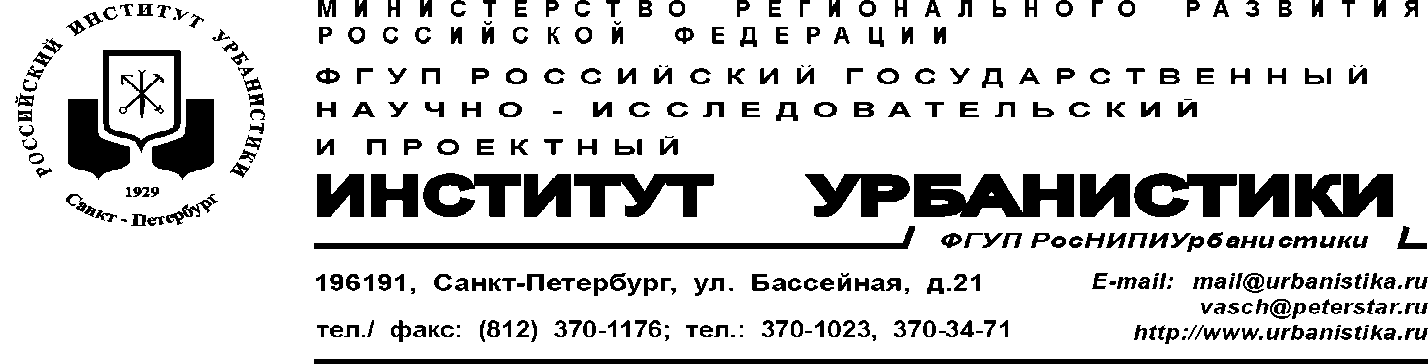                                                Инв.№    ПРАВИЛА ЗЕМЛЕПОЛЬЗОВАНИЯИ ЗАСТРОЙКИсельского поселенияРыбинский сельсоветприменительно к территориям населённых пунктовсела Рыбное, посёлков Бельск, ПашиноСанкт-Петербург2012Директор Института,доктор архитектурыВ.А. ЩитинскийГлавный инженер ИнститутаД.Х.ШалахинаРуководитель проектаА.А. Черненков